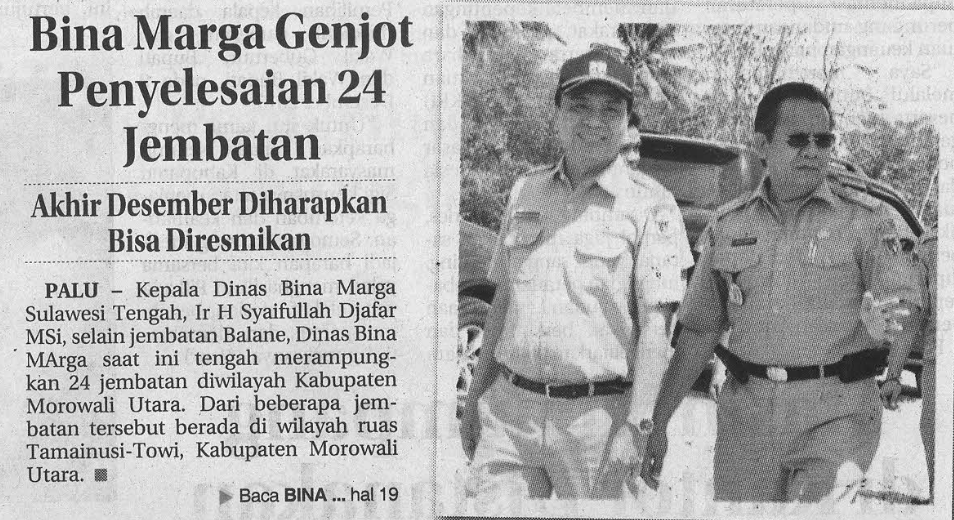 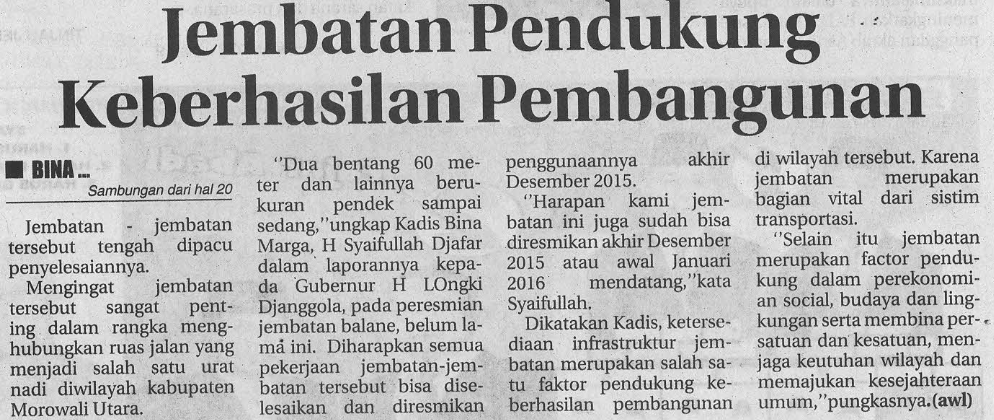 Harian    :Radar SultengKasubaudSulteng IHari, tanggal:Kamis, 03 Desember 2015KasubaudSulteng IKeterangan:Bina Marga Genjot Penyelesaian 24 Jembatan KasubaudSulteng IEntitas:ProvinsiKasubaudSulteng I